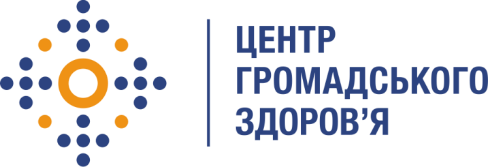 Державна установа«Центр громадського здоров’я Міністерства охорони здоров’я України» оголошує конкурс на залучення консультанта із моніторингу та оцінки в рамках програми Глобального фонду для боротьби зі СНІДом, туберкульозом та малярією Назва позиції: Консультант із моніторингу та оцінки.Рівень зайнятості: часткова.Період виконання робіт: січень-червень 2020 р. (з можливістю продовження).Інформація щодо установи:Головним завданнями Державної установи «Центр громадського здоров’я Міністерства охорони здоров’я України» (далі – Центр) є діяльність у сфері громадського здоров’я. Центр виконує лікувально-профілактичні, науково-практичні та організаційно-методичні функції у сфері охорони здоров’я з метою забезпечення якості лікування хворих на cоціально-небезпечні захворювання, зокрема ВІЛ/СНІД, туберкульоз, наркозалежність, вірусні гепатити тощо, попередження захворювань в контексті розбудови системи громадського здоров’я. Центр приймає участь в розробці регуляторної політики і взаємодіє з іншими міністерствами, науково-дослідними установами, міжнародними установами та громадськими організаціями, що працюють в сфері громадського здоров’я та протидії соціально небезпечним захворюванням.Основні обов'язки:Основні обов’язки консультанта полягають в здійсненні щомісячного збору даних та аналізу отриманої інформації від представників регіональних центрів громадського здоров’я з метою виконання стратегічних планів по розвитку системи моніторингу та оцінки на регіональному рівні відповідно до Робочого плану проекту за напрямом «Розвиток регіональних центрів громадського здоров’я». До переліку обов’язків буде входити наступне:Збір інформації щодо стану виконання діяльності регіональних центрів громадського здоров’я в частині створення регіональних профілів громадського здоров’я.Постійна взаємодія з представниками регіональних центрів громадського здоров’я, підрозділів моніторингу та оцінки закладів охорони здоров’я (зокрема центрами СНІДу та протитуберкульозними закладами), установами, які збирають та узагальнюють інформацію в рамках проекту з питань та проблем, що виникають під час надання звітності.Участь у робочих зустрічах із фахівцями Центру з метою надання узагальненого звіту щодо виконання індикаторів проекту Робочого плану.Робота з електронними базами Syrex, CASE++, МІС ВІЛ при формуванні та перевірці місячних звітів з подальшою подачею даних для звітності донору.Аналіз та верифікація отриманих даних з електронних баз.  Вимоги до професійної компетентності:Вища освіта (гуманітарна, соціальна та/або аналітична сфера, епідеміологія, лікувальна справа)Досвід роботи в сфері моніторингу та оцінки від 2-х років.Досвід роботи з стратегічною інформацією/статистичною звітністю у медичній сфері 2 років.Досвід проведення розрахунків, моделювання, математичного аналізу даних в сфері надання медичних послуг буде перевагою.Досвід впровадження регіональних проектів.Розуміння медичної реформи та реформи децентралізації.Резюме мають бути надіслані електронною поштою на електронну адресу: vacancies@phc.org.ua. В темі листа, будь ласка, зазначте номер та назву вакансії: «02 - 2020 Консультант із моніторингу та оцінки».Термін подання документів – до 11 січня 2020 року.За результатами відбору резюме успішні кандидати будуть запрошені до участі у співбесіді. У зв’язку з великою кількістю заявок, ми будемо контактувати лише з кандидатами, запрошеними на співбесіду. Умови завдання та контракту можуть бути докладніше обговорені під час співбесіди.Державна установа «Центр громадського здоров’я Міністерства охорони здоров’я України» залишає за собою право повторно розмістити оголошення про вакансію, скасувати конкурс на заміщення вакансії, запропонувати посаду зі зміненими обов’язками чи з іншою тривалістю контракту.